ГЛАВА КРАСНОСЕЛЬКУПСКОГО РАЙОНАРАСПОРЯЖЕНИЕ«14» апреля 2023 г.							                     № 21-РГс. КрасноселькупО награждении Почетной грамотой и объявлении БлагодарностиГлавы Красноселькупского районаВ соответствии с постановлением Администрации Красноселькупского района от 03 ноября 2021 года № 1-П «Об утверждении положений о наградах Главы Красноселькупского района», руководствуясь Уставом муниципального округа Красноселькупский район Ямало-Ненецкого автономного округа:1. 	За многолетний добросовестный труд и в связи с празднованием Дня пожарной охраны:1.1.	наградить Почетной грамотой Главы Красноселькупского района:Приходько Геннадия Владимировича, водителя автомобиля (пожарного) пожарной части по охране села Красноселькуп «Отряд противопожарной службы Ямало-Ненецкого автономного округа по муниципальному округу Красноселькупский район» - филиала государственного казенного учреждения «Противопожарная служба Ямало-Ненецкого автономного округа»;1.2.	объявить Благодарность Главы Красноселькупского района:Черных Владимиру Владимировичу, водителю автомобиля (пожарного) пожарной части по охране села Красноселькуп «Отряд противопожарной службы Ямало-Ненецкого автономного округа по муниципальному округу Красноселькупский район» - филиала государственного казенного учреждения «Противопожарная служба Ямало-Ненецкого автономного округа»;Борисову Петру Васильевичу, водителю автомобиля (пожарного) пожарной части по охране села Красноселькуп «Отряд противопожарной службы Ямало-Ненецкого автономного округа по муниципальному округу Красноселькупский район» - филиала государственного казенного учреждения «Противопожарная служба Ямало-Ненецкого автономного округа».2.	За многолетний добросовестный труд и в связи с 55-летием со дня рождения:2.1.	наградить Почетной грамотой Главы Красноселькупского района:Шайдуллину Гульнару Алетдиновну, инспектора по контролю отдела опеки и попечительства Управления образования Администрации Красноселькупского района.3.	За многолетний добросовестный труд и в связи с празднованием Дня местного самоуправления:3.1.	наградить Почетной грамотой Главы Красноселькупского района:Хорькову Любовь Валентиновну, главного бухгалтера администрации села Ратта;Шмакову Наталью Николаевну, экономиста администрации села Ратта. 4.	Бухгалтерии Администрации Красноселькупского района выплатить единовременное денежное вознаграждение согласно пункту 13 Положения о Почетной грамоте Главы Красноселькупского района.5.	Опубликовать настоящее распоряжение в газете «Северный край» и разместить на официальном сайте муниципального округа Красноселькупский район Ямало-Ненецкого автономного округа.Глава Красноселькупского района						    Ю.В. Фишер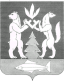 